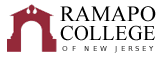 
NursingRecommended Four-Year Plan (Fall 2019)
The recommended four-year plan is designed to provide a blueprint for students to complete their degrees within four years. Students must meet with their Major Advisor to develop a more individualized plan to complete their degree.  This plan assumes that no developmental courses are required.  If developmental courses are needed, students may have additional requirements to fulfill which are not listed in the plan and may extend degree completion.NOTE: This recommended Four-Year Plan is applicable to students admitted into the major during the 2019-2020 academic year.

Total Credits Required: 128 creditsGPA required: 2.3WI: Writing Intensive-3 required in the majorSchool of Theoretical and Applied ScienceFirst YearFirst YearFirst YearFirst YearFirst YearFirst YearFall SemesterHRS✓Spring SemesterHRS✓Gen Ed: INTD 101- First Year Seminar 4Gen Ed: Studies in the Arts & Humanities4CHEM 111 Principles of Chemistry Lecture & CHEM 111L Lab4+1Gen Ed: Social Science Inquiry 4Gen Ed: Critical Reading and Writing II4Gen Ed: PSYC 101 Introduction to Psychology 4Gen Ed: Historical Perspectives4MATH 108 Elementary Probability & Statistics 4Total:17Total:16Second YearSecond YearSecond YearSecond YearSecond YearSecond YearFall SemesterHRS✓Spring SemesterHRS✓Gen Ed: Distribution4Gen Ed: Distribution4BIOL 214 & BIOL 214L-Anatomy & Physiology I Lecture & Lab4+1.5BIOL 216 & BIOL 216L-Anatomy & Physiology II Lecture & Lab4+1.5Gen Ed: Global Awareness4BIOL 212 & BIOL 212L-Microbiology for Health Science Lecture & Lab4+1.5Elective2.5-4Total:16-17.5Total:15Third YearThird YearThird YearThird YearThird YearThird YearFall SemesterHRS✓Spring SemesterHRS✓NURS 305 Foundations of Nursing Practice4NURS 340 Family Centered Nursing 4NURS 306 Integrative Clinical Strategies I 4NURS 345 Health Issues Management I4NURS 325 Nursing Research and Evidence Based Practice4NURS 355 Integrative Clinical Strategies II4NURS 330 Health Assessment Across the Lifespan4NURS 370 Pathophysiology/Pharmacology I4Total:16Total:16Fourth YearFourth YearFourth YearFourth YearFourth YearFourth YearFall SemesterHRS✓Spring SemesterHRS✓NURS 410 Health Issues Management II 4NURS 440 Integrative Clinical Strategies IV4NURS 425 Community Centered Nursing4NURS 445 Leadership in a Global World 4NURS 430 Integrative Clinical Strategies III4NURS 450 Integrative Clinical Residency in Nursing 4NURS 435 Pathophysiology/Pharmacology II4NURS 460 Clinical Management4Total:16Total:16